Sponsorship Registration Page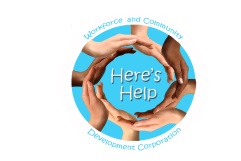 	Diamond Sponsorship			($7,500 – Helping 10 Clients/Families Annually)	Pearl Sponsorship				($5,000 - Helping 7 Clients/Families Annually)	Ruby Sponsorship				($3,500 – Helping 5 Clients/Families Annually)	Emerald Sponsorship			($2,500 – Helping 3 Clients/Families Annually)	Gold Sponsorship				($2,000 – Helping 2 Clients/Families Annually)Name of Organization:										Contact Name:											Title:													Address:												City/State/Zip:													Phone:  (	)  	 - 	 ext.		FAX:  (		) 	 - 	Email:													Authorized Representative Signature									Amount Enclosed					Date						Please enclose 50 words or less on organization for recognitionReturn Registration forms and checks payable to:Here’s Help Workforce and Community Development CorporationReference: SponsorshipAttention:  Paula P. Wright1455 NW 183rd StreetMiami Gardens, FL 331691+305-240-7550Sponsorship Information PageDiamond Sponsorship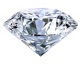 $7,500 – Helps Provide Services for More Than 10 Clients/Families Annually-Table of 10 guests at Community Events’-Table Sponsor “Co-Present” Award to Here’s Help Workforce and Community Development Corporation-VIP Reserved Seating-Your Organization Honored at the Event with Gift Basket per Guest-Your Organization Logo included on Event Website Sponsor Section – with Hyperlink-Special Recognition by Guest Host at Podium during Main Program-Your Organization Logo on Future invitations and Media Connected with Community Events	Pearl Sponsorship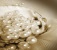 $5,000 – Helps Provide Services for More Than 7 Clients/Families Annually-Table of 10 guests at Community Events-Table Sponsor “Co-Present” Silent Auction Item at Podium with Guest Host-VIP Reserved Seating-Your Organization Honored at the Event with Gift Basket for Table-Your Organization Logo Included on Event Website Sponsor Section – with Hyperlink-Special Recognition by Guest Host at podium during main program				Ruby Sponsorship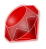 $3,500 – Helps Provide Services for More Than 5   Clients/Families Annually-Table of 10 guests at Community Events-VIP Reserved Seating-Your Organization Logo Included on Event Website Sponsor Section-Your Organization Honored at the Event with Gift Basket for Table-Your Organization Logo Included on Event Website Sponsor Section-Special recognition by Guest Host at podium during main program				Emerald Sponsorship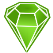 $2,500 – Helps Provide Services for More Than 3 Clients/Families Annually-Table of 8 guests at Community Events-Reserved Seating-Your Organization Logo Included on Event Website Sponsor Section-Your Organization Information Included on Event Website Sponsor Section			Gold Sponsorship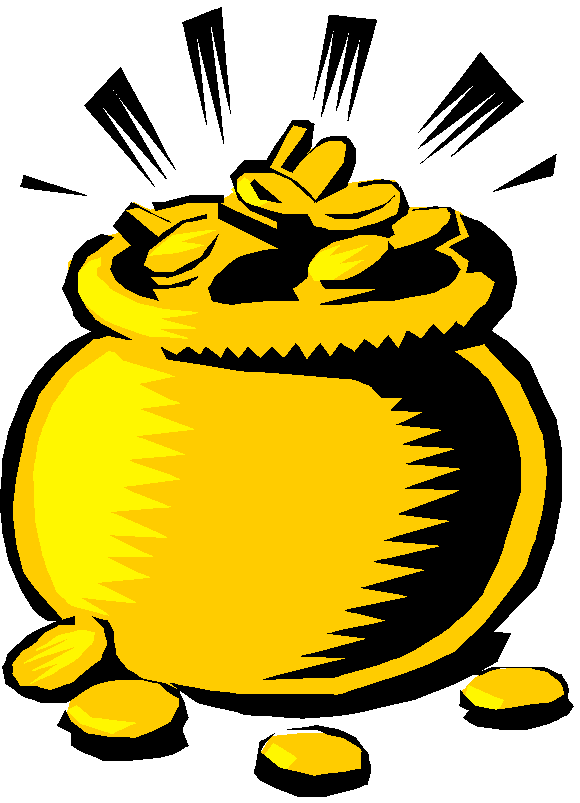 $2,000 – Helps Provide Services for More Than 2 Clients/Families Annually-Table of 6 guests at Community Events-Your Organization Logo Included on Event Website Sponsor Section				General Admission$150 for 1 Guest – Seating for Guest at Available Table for Gala$45 for 1 Guest – Seating for Competition Concerts$30 for 1 Guest – Seating for Annual Tea Party